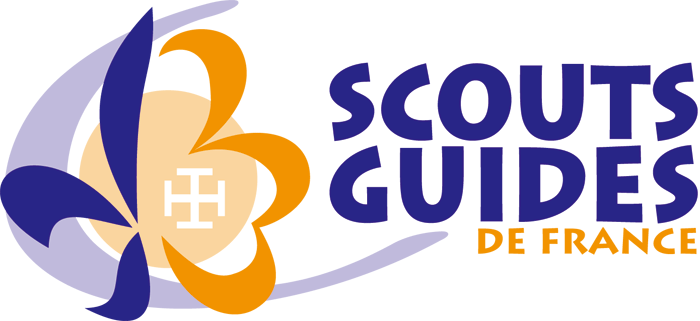 Bon de réservation pour le repas de la Lumière de BethléemLe 16 décembre 2018, le jour de la réception de la Lumière de la paix de Bethléem au sein de notre paroisse, un repas est organisé par les Scouts et Guides de France de la 12ème Strasbourg - Robertsau.Au menu, soupe à l’oignon, knack, et salade.Merci de remplir ce bordereau, avant le samedi 08 décembre 2018, si vous souhaitez y participer.Je soussigné .................................................................................................... passe commande de ...............repas à 8€ l'unité.Je joins mon règlement à cette commande et le donne, avec ce bordereau, à Mme Milon, 9 rue des Jardiniers - Strasbourg.Merci de libeller le chèque à l’ordre des Scouts et Guides de France.